Genetic Disorder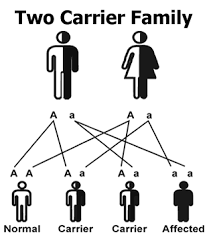 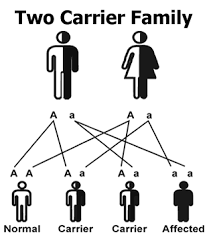 Brochure 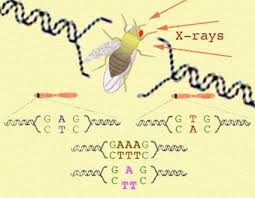 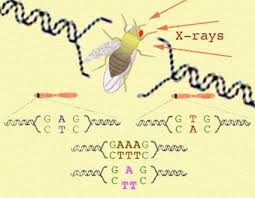 Due Date:  _.          , 2016   Imagine you are sitting in a doctor’s office waiting room. You, your child or expected baby has been diagnosed with a genetic disease or disorder.  You are clueless about this disorder, scared and have lots of questions.  If only you had an informative easy to read brochure sitting on the table next to you that could help you understand what you are up against.  Recall:Genetic diseases/disorders are caused by changes to DNA.  These changes either involve gene mutations (substitution, addition, or deletion of nucleotide bases in a sequence of DNA) or chromosomal mutations (result from improper separation of chromosomes during meiosis). Either way, the effect on how someone lives their lives can be dramatic. In this project you will need to determine if your genetic disorder affects the DNA itself (gene mutation) or results from a more devastating chromosomal mutation.Objectives:Research and investigate the causes and problems associated with a genetic disorder and treatment optionsCreate an informative brochure about your disorderImportant things to consider:You need to be able to explain your disorder simply. Avoid being too wordy or using undefined, difficult words in your brochure. Your audience is someone who knows very little about the disorder or genetics.Be empathetic and caring in your deliveryYour work will be original.  You cannot cut and paste information from the internet into your brochure.  Pictures are acceptable to use.  The pamphlet should reflect YOUR interpretation of your research, and be in your words.  Plagiarism will not be tolerated and will result in a zero on the project.  Requirements for BrochureYou are to work with a partner.  Include your name(s) and block on the brochure. The name of the genetic disease must be displayed prominently on the front of the brochure.The brochure must look like a standard tri fold brochure. Generally 8.5 X 11 (2 sided)The brochure must be neatly done, well organized using subheadings and appropriate font and formatting. Images and pictures used must be coloured. The brochure must include at least three appropriate illustrations/photographs that add meaning to the text.The brochure must include the following headings and provide the corresponding information for each heading.HEADINGSGeneral InformationGive a quick summary and general description of the genetic disorder Does this genetic disease or disability mostly affect a certain age group, ethnic group, gender group, etc.? For example: It occurs only in males.Include pictures of individuals with this disability or pictures that show the disability?DetectionIs there a way to screen for the disorder?What type of tests are used? Genetic Cause (gene mutation, chromosome mutation, extra chromosome, missing chromosome)Explain how the disease is causedIs the disease caused by a change to the DNA? (either insertion, deletion, or substitution of a nucleotide base)Is it a chromosomal disorder? (trisomy, nondisjunction, etc)Is the disease dominant, recessive, or sex linked?What gene or chromosome is affected by this disorder? (X, Y, chromosome #)How is it inherited? (Is it sex-linked, recessive, and/or dominant?) Include a graphic to help in explanation of inheritance and genetic causeSymptoms and LifestyleWhat are the symptoms, side effects or harm caused to a person who has this disorder?What is the long-term outlook for the person with this disorder? Will the person be independent or require a caregiver? Will the person be able to have children?Is the disorder fatal? Life expectancy?TreatmentWhat treatments or therapies are available to someone with the disease?Are there any medications to help regulate the disease? Is there a cure?Future Is there any research being done to find new treatments or a cure?Could stem cell research and gene therapy be a possible treatment/cure for the disease?Give at least 1 website and the name of an organization that could provide more information about the disorder.List at least one interesting and positive fact about the disorder (a famous person with disorder, evolutionary benefit etc.)ReferencesProvide a list of citations for all materials you used to research your genetic disease Minimum of four references from specialist sources. Avoid using Wikipedia!References can be included separate from the brochure if space is an issue! Use EasyBib, Refme.com or Bibme and proper format! URL must be included for all web sources!Genetic Disorders to choose from: Only one group per topic!Some Sites For ResearchThe Nemours Foundation
http://kidshealth.org/parent/medical/
U.S. National Library of Medicine –Genetics Home Reference
http://ghr.nlm.nih.gov/condition/Center for Disease Control Genetic Information http://www.cdc.gov/genetics/info.htm International Birth Defects Information Systemshttp://ibis-birthdefects.org/index.htmNational Center for Biotechnology Information http://www.ncbi.nlm.nih.gov/disease/ Genetic Alliance http://www.geneticalliance.org/ Howard Hughes Medical Institute http://www.hhmi.org/genetictrail/ National Institute of Health Office of Rare Diseases http://rarediseases.info.nih.gov/ Genetics Education Center If you really want one of above listed topics email me first to secure topic! mlysne@deltasd.bc.caAchondroplasiaAlpha-1 antitrypsin syndromeAlzheimer’s diseaseCystic fibrosisDown syndromeDuchenne Muscular DystrophyFragile X SyndromeWilliams SyndromeStrickler SyndromeCharcot-Marie-Tooth DiseaseInheritable RetinoblastomaCri-Du-ChatGalactosemiaHemophiliaHuntington DiseaseLeukemiaMarfan syndromePhenylketonuria      Angelman syndromeSCID – Severe Combined ImmunodeficiencySickle Cell AnemiaSmith-Lemli-Opitz SyndromeTay-Sachs DiseaseKlinefelter’s SyndromeTurner’s Syndrome